                                   O B E C    S T R E Č N O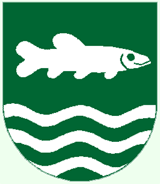 Sokolská 487, 013 24 Strečno
Tel.: 041/5697 350  Fax: 041/5697 960  mail: obec@strecno.sk _____________________________________________Č.j. 517/2016 S/2016/397		Vybavuje:  Bc. Štadáni		Strečno, 05.12.2016 Vybavenie petície.Dňa 24.10.2016 bola Obci Strečno doručená Vaša petícia, po ktorej  prijatí  ju posúdila z hľadiska materiálnych a formálnych náležitostí určených príslušnými ustanoveniami zákona č. 85/1990 Zb. o petičnom práve v znení neskorších predpisov (ďalej len „zákon o petičnom práve“) a zistila, že Vaše podanie je petíciou podľa zákona o petičnom práve. Podľa §1 ods. 1 zákona o petičnom práve, každý má právo sám alebo s inými obracať sa vo veciach verejného záujmu alebo iného spoločného záujmu so žiadosťami, návrhmi a sťažnosťami (ďalej len „petícia“) na orgány verejnej moci.V petícii občania Kamennej ulice v Strečne žiadajú Obecné zastupiteľstvo Obce Strečno a jej starostu, aby vykonali všetky potrebné opatrenia proti otvoreniu a spusteniu prevádzky stavebnín, ako aj ďalších akýchkoľvek prevádzok (obchody, firmy, závody, sklady a pod.), ktoré by mali byť otvorené a prevádzkované v areáli bývalého roľníckeho družstva na Kamennej ulici v Strečne. Petíciu odôvodňujú presvedčením, že akákoľvek ďalšia prevádzka v tomto areáli vážne naruší a ovplyvní život obyvateľov Kamennej ulice, nakoľko prístupová cesta (zo zadnej strany areálu tzv. „Kamenná jama“) nie je vybudovaná, t.z., že všetky vozidlá vchádzajúce a vychádzajúce z tohto areálu by používali ako prístupovú cestu Kamennú ulicu (tak ako v súčasnosti vozidlá spoločnosti OKY -hydraulik). Uvádzajú tiež, že nakoľko súčasný stav – veľký počet vozidiel používajúcich Kamennú ulicu – je neúnosný, nie je prípustné (z hľadiska bezpečnosti, zachovania pokojného a kvalitného života, statiky rodinných domov, zachovania kvality cestnej komunikácie a pod.), aby pribudli ďalšie vozidlá smerujúce do a z navrhovaného priemyselného parku.S obsahom petície bol oboznámený starosta Obce Strečno a aj Obecné zastupiteľstvo Obce Strečno na zasadnutí obecného zastupiteľstva konanom dňa 28.11.2016.Podľa §5 ods.5 zákona  o petičnom práve, príslušný orgán verejnej moci je povinný prešetriť a vybaviť petíciu tak, aby zistil skutočný stav veci, jeho súlad alebo rozpor s právnymi predpismi a verejným alebo iným spoločným záujmom. Výsledok vybavenia petície písomne oznámi do 30 pracovných dní od doručenia petície alebo od odstránenia jej nedostatkov podľa odseku 4 zástupcovi. Vo zvlášť zložitých prípadoch, príslušný orgán verejnej moci písomne oznámi zástupcovi, že petícia sa vybaví v lehote najneskôr do 60 pracovných dní. Ak tento zákon neustanovuje inak, pri prešetrení petície sa primerane postupuje podľa osobitného predpisu.Podľa §5 ods.6 zákona o o petičnom práve, ak z obsahu petície vyplýva, že petíciu nemožno vybaviť podľa odseku 5, orgán verejnej moci príslušný na vybavenie petície obsahujúcej žiadosť alebo návrh posúdi jej obsah a zašle písomnú odpoveď spolu s odôvodnením zástupcovi v lehote podľa odseku 5. Za písomné oznámenie výsledku vybavenia petície podľa odseku 5 alebo odseku 6 sa považuje aj elektronické doručenie elektronického úradného dokumentu alebo oznámenie výsledku prostredníctvom petičného systému použitého na podporenie petície.Podľa §5 ods. 7 zákona o petičnom práve , orgán verejnej moci je povinný zverejniť výsledok vybavenia petície na svojom webovom sídle, ak ho má zriadené a na elektronickej úradnej tabuli, ak to technické podmienky umožňujú, a to do desiatich pracovných dní od jej vybavenia. Povinnosti podľa osobitných predpisov nie sú prvou vetou dotknuté.Po prešetrení obsahu petície jej Obec Strečno nevyhovuje.O d ô v o d n e n i e  : Obec Strečno, ako orgán samosprávy nemôže bez právneho dôvodu a opory v zákone zasahovať do súkromného vlastníctva fyzických a právnických osôb, nesmie ani autoritatívne obmedzovať ich  jednotlivé vlastnícke oprávnenia (ako napr. právo vec -pozemok, stavbu - užívať a disponovať s ňou). Vlastnícke právo je jedným zo základných práv garantovaných Ústavou SR a jeho úpravu je možné nájsť v ustanovení článku 20 Ústavy SR. Konkrétne napr. čl. 20 ods. 4 Ústavy SR uvádza že vyvlastnenie alebo nútené obmedzenie vlastníckeho práva je možné iba v nevyhnutnej miere a vo verejnom záujme, a to na základe zákona a za primeranú náhradu.Je potrebné prisvedčiť občanom, že Kamenná ulica v Strečne je komunikácia, na ktorej nie je žiadnym spôsobom regulovaná nákladná doprava nad 3,5 t. Areál bývalého poľnohospodárskeho družstva je však podľa územného plánu obce označený ako priemyselná zóna, kde už v súčasnosti majú sídlo spoločnosti zaoberajúce sa priemyselnou výrobou. Obec ale môže konať len v medziach zákona a keďže absentuje relevantný právny predpis, ktorý by jej umožňoval za existujúcich okolností obmedziť výstavbu alebo prevádzku priemyselných podnikov v danej oblasti, s ktorými samozrejme súvisí aj kamiónová preprava, nemôže voči týmto osobám realizovať žiadne zákonné oprávnenia.V zmysle vyššie uvedeného Obec Strečno rozhodla tak, že návrhu v petícii nemôže vyhovieť.									 Bc. Dušan Štadáni									      	starosta